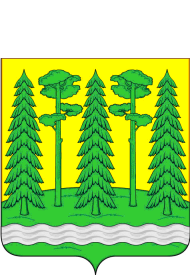 КОМИТЕТ ОБРАЗОВАНИЯАдминистрациИ Хвойнинского муниципального района  ПРИКАЗот 23.03.2020 № 57р.п. ХвойнаяО мероприятиях по предупреждению
 распространения коронавирусной инфекции, вызванной 2019-nCoV,
на территории  Хвойнинского муниципального районаВ соответствии с Указом Губернатора Новгородской области от 21.03.2020 № 127 «О внесении изменения в указ Губернатора Новгородской области от 06.03.2020 № 97, в целях исполнения приказа Министерства образования Новгородской области от 21.03.2020 № 337«О мероприятиях по предупреждению распространения коронавирусной инфекции, вызванной 2019-nCoV, на территории Новгородской области»ПРИКАЗЫВАЮ:1. Руководителям муниципальных организаций, подведомственных комитету образования Администрации Хвойнинского муниципального района (далее организация) в целях организации учебного процесса:1.1. Организовать реализацию образовательных программ начального общего, основного общего и среднего общего образования, в режиме, ограничивающем контактную работу обучающихся и педагогических работников.При отсутствии возможности организации исключительно дистанционного обучения для обучающихся по образовательным программам начального общего образования, обучающихся с ограниченными возможностями здоровья, предусмотреть получение образования в группах с малой наполняемостью по заявлению родителей или иных законных представителей. Получение дополнительного образования организовать в дистанционной форме.Получение дошкольного образования организовать в режиме свободного посещения по решению их родителей (законных представителей) в группах малой наполняемости.1.2. Организовать «утренний фильтр» с целью реализации запрета на посещение организаций лицами с признаками острой респираторной вирусной инфекции;1.3. Усилить контроль за соблюдением мер личной гигиены работниками и обучающимися организаций в период пребывания в организации;1.4. Усилить контроль за соблюдением санитарных требований в помещениях, в том числе за соблюдением графиков проведения влажной уборки, регулярностью профилактической дезинфекции в помещениях в период проведения учебно-воспитательного процесса, а также проведением заключительной дезинфекции в период каникул. Организовать проверку эффективности работы вентиляционных систем, их ревизию, очистку или замену воздушных фильтров и фильтрующих элементов, при наличии финансовых средств обеспечить организацию устройствами обеззараживания воздуха, разрешенными к использованию в присутствии людей;1.5. Информировать обучающихся, их родителей (законных представителей) и работников организации о мерах по профилактике коронавирусной инфекции, вызванной 2019-nCoV, в том числе с использованием официального сайта организации, страниц (учётных записей) в социальных сетях, печатных информационных материалов и иных информационных ресурсов. Обеспечить функционирование выделенной телефонной линии для консультирования обучающихся и их законных представителей по вопросам организации учебного процесса; довести указанную информацию до родителей (законных представителей);1.6. Обеспечить непрерывность образовательного процесса и организацию рабочего времени педагогических работников в соответствии с требованиями Приказа Минобрнауки России от 11.05.2016 № 536 «Об утверждении Особенностей режима рабочего времени и времени отдыха педагогических и иных работников организаций, осуществляющих образовательную деятельность»;1.7. Взять на особый контроль обеспечение образовательного процесса детей, находящихся в трудной жизненной ситуации, в том числе, во взаимодействии социальных педагогов с учреждениями социального обслуживания, подведомственными министерству труда и социальной защиты населения Новгородской области;1.8. Обеспечить участие всех педагогических работников в обучающих вебинарах, проводимых ГОАУ ДПО «Региональный институт профессионального развития» по вопросам использования цифровых образовательных платформ.2. Руководителям муниципальных организаций, подведомственных комитету образования Администрации Хвойнинского муниципального района (далее организация) в целях обеспечения вопросов организации основной деятельности:2.1. Запретить проведение массовых мероприятий (олимпиад, конкурсов, деловых, спортивных, культурных, развлекательных мероприятий), в том числе организованных перевозок детей к месту проведения таких мероприятий;2.2. Обеспечить прекращение выездов организованных групп детей за пределы Новгородской области, за исключением случаев возвращения на постоянное место жительства.2.3. Исключить факты направления в командировку работников организации за пределы Российской Федерации, а также в регионы с неблагополучной эпидемической ситуацией, обеспечить контроль и незамедлительное сообщение в Управление Роспотребнадзора по Новгородской области о фактах выезда работников в личных целях и их возвращения на территорию области.3. Директору ДЮСШ Николаеву Р.В.:3.1. Организовать введение свободного посещения в подведомственном учреждении для обучающихся по письменному заявлению их родителей или иных законных представителей. Организовать проведение занятий в группах численностью не более 30 человек.3.2. Прекратить обеспечение участия спортсменов в спортивных мероприятиях.4. Признать утратившим силу приказ комитета образования от 18.03.2020 № 56 «О мероприятиях по предупреждению распространения коронавирусной инфекции, вызванной 2019-nCoV, на территории Новгородской области».5. Контроль за выполнением приказа оставляю за собой.Председатель комитета образования                                                    Т.А. Павлушина